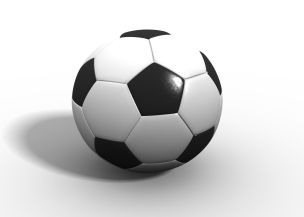 Fotbollslag för barn födda 2006-2008Nu är det klart att Axbergs IF startar ett fotbollslag för pojkar och flickor! Laget kommer ha träningar utomhus på Dyltavallen två dagar i veckan (välj att träna båda dagarna eller bara den ena). En lördag/söndag i maj, juni, augusti och september kommer laget spela poolspel mot 4-5 andra lag. För att vara med måste barnen vara medlemmar i Axbergs IF.  Träningar:	Tisdagar och söndagar kl 17-18Säsong: 	1 april–september, uppehåll midsommar-juliUtrustning:	Barnen kommer ombytta till träningen med mjuka kläder, odobbade springvänliga skor, benskydd och egen vattenflaska.Avgift:	200 kr/säsong (de två första veckorna får barnen tillsammans med en förälder vara med och prova på utan att betala säsongsavgiften)
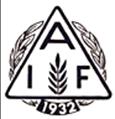 Välkomna på första träningen tisdag den 1 april alla som vill prova på fotboll!För frågor eller övrig info maila annaL@axbergsif.se